

Voorgerechten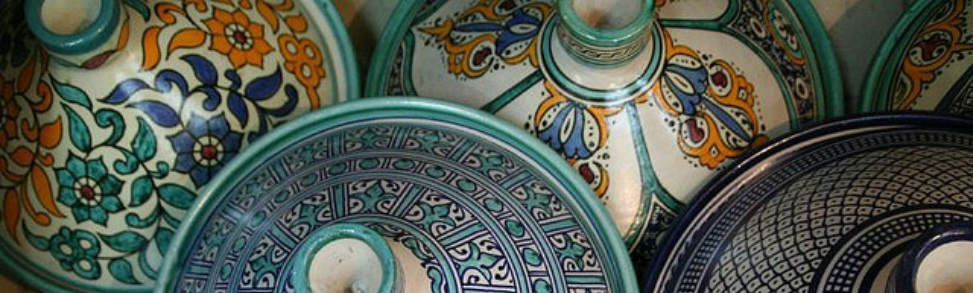 Harira: €3,25Traditionele Marokkaanse soep met lamsvlees, kikkererwten, tomaten en verse kruidenBisara: €3,25Traditionele Marokkaanse soep met groenten, witte bonen, linzen en olijfolieKipsalade: €6,50Sla, tomaten, komkommer, wortels en gemarineerde gegrilde kipfiletSla mix: €4,50Tomaat, komkommer, olijven, ei en aardappelenSalade el Berber: €3,95Gemengde salade met ui, tomaat, komkommer en olijvenBestilla vis: €8,50verschillende zeevruchten gehuld in filodeegBestilla kip: €7,00Filodeeg gevuld met kip, ei, gemalen amandelen, kaneelTortilla: €1,95 Aardappels vastkokend, olijfolie, uien, eieren en kruidenHoofdgerechtenRijstgerechtenRijst met groenten €4,95Rijst met groenten en kip €5,50KipgerechtenBroodje kip saté met saus €5,95Vers gegrilde kipburger met ijsbergsla €4,95Broodje kip shoarma met saus €5,95Gemarineerde en gegrilde kip saté geserveerd met salade €9,95Kipfilet schotel met crème fraiche en champignons €11,50Kippenvleugels met salade en saus €9,95Kippendijen schotel met salade €9,95Kipshoarma schotel met verschillende groenten €10,50*Alle kipgerechten worden met frites geserveerdVleesgerechtenBroodje lamsvlees saté met saus €6,50Vers gegrilde hamburger met ijsbergsla €5,50Broodje kebab (gehakt) met saus €5,95Broodje mergez met saus €5,95Lamskoteletten schotel, gemarineerd en gegrild met salade €12,95Mergez schotel met salade €9,95Lamsvlees saté schotel met diverse groenten op de gril €11,95Kefta (gegrild gehakt), geserveerd met salade €9,95*Alle vleesgerechten worden met frites geserveerdVisgerechtenSliptong: €12,50 Gegrilde sliptongZalmfilet: €12,50 Gegrilde zalmfiletCalamares: €10,95 Gefrituurde inktvis*Alle visschotels worden geserveerd met frites, tomatensaus en saladeTajineEen klassiek Marokkaans gerecht dat zijn naam dankt aan de uniek gevormde stoofpot met een conische deksel waarin het gerecht wordt klaar gemaaktTajine kalf Kalfsvlees met pruimen €11,00Tajine pilpil Garnalen in hete tomatensaus €9,50Tajine kip Met seizoen groenten €10,00Tajine kefta Gekruide gehaktballetjes met tomatensaus €10,00Couscous €10,50Couscous is een tarweproduct in de vorm van kleine korrels. Op traditionele wijze bereid met kip of kalfsvlees (alleen beschikbaar op vrijdag)OntbijtStokbrood tosti kaas €2,95Croissant €1,25Lemsemen met honing /boter/smeerkaas €2,25Elhercha met honing /boter/smeerkaas €2,25Uitsmijter met olijven en olijvenolie €4,25Uitsmijter met kaas €4,25